学習計画表：Program 8　Clean Energy Sources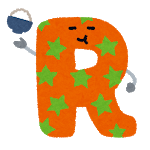 class(   ) No.(   ) Name(                 　　        )１　単元の目標(1)  地球環境や再生可能エネルギーに対する自分なりの考えをもち、学習活動や単元ゴールのOutput活動に取り組もう。(2)  関係代名詞を用いた文の構造を理解しよう。(3)  教科書の本文の内容を理解しよう。(4)  関係代名詞を用いて、再生可能エネルギーについて分かりやすく説明することができるようになろう。(5)　市民説明会の後に、市民の意見や質問に対する回答を加えて、説得力のある意見書を書くことができるようになろう。２　単元ゴールのOutput活動「市民説明会！決めるぞ、Clean Energy Sources！」～導入したい再生可能エネルギーとその理由を分かりやすく説明しよう～これまで習った表現やProgram8の新出文法である関係代名詞などを用いて、あなたが導入したい再生可能エネルギーとその理由を分かりやすく説明しましょう。また、意見書を作成し、議会に提出しましょう。市民や議会の賛同を得るためには、どのような意見書を作成すればいいのでしょうか。３　帯活動(1)  Which do you like? 目標：相手の質問に対し素早く答え、自分の意見を述べることができるようになろう。(2)  Teacher’s Talk  目標：再生可能エネルギーについて理解を深め、表現の幅を広げることができるようになろう。４　単元計画（全７時間）主な学習活動振り返り　〇できるようになったこと　　　　　★がんばりたいこと1(1) 本単元の見通しをもつ。(2) 教師の発表モデルを聞き、単元ゴールを知る。(3) 帯活動を行う。(4) 関係代名詞whichの文の構造を理解する(Basic Dialog)。(5) Listen/Speakパートを行う。〇　　　　　　　　　　　　　　　　　　　　　　　★　　　　　　　　　　　　　　　　　　　　　　　2(1) 帯活動を行う。(2) パットと大介の対話の内容を理解する(p75)。(3) SO活動【Read between the lines and Write】(4) 関係代名詞thatの文の構造を理解する(Basic Dialog)。 (5) Listen/Speakパートを行う。〇　　　　　　　　　　　　　　　　　　　　　　　★　　　　　　　　　　　　　　　　　　　　　　　3(1) 帯活動を行う。(2) 大介の発表の内容を理解する（p77）。(3) SO活動【Read between the lines and Write】(4) 関係代名詞の省略について文の構造を理解する(Basic Dialog)。(5) 練習問題を解く。〇　　　　　　　　　　　　　　　　　　　　　　　★　　　　　　　　　　　　　　　　　　　　　　　4(1) 帯活動を行う。(2) 潮力発電と地熱発電について理解する（p79）。(3) SO活動【Read between the lines and Write】(4) 意見書の原稿モデルを知る。(5)「書くこと」に関するルーブリックを確認する。(6) 導入したい再生可能エネルギーについてマッピングをする。〇　　　　　　　　　　　　　　　　　　　　　　　★　　　　　　　　　　　　　　　　　　　　　　　5(1) 帯活動を行う。(2) マッピングをもとに意見文を書く。(3) 同じエネルギーを支持する人でグループを作り、意見書を完成させる。(4) 発表モデルを聞く。(5) 「話すこと（発表）」に関するルーブリックを確認する。(6) 市民説明会に向けて発表練習をする。〇　　　　　　　　　　　　　　　　　　　　　　　★　　　　　　　　　　　　　　　　　　　　　　　6(1) 帯活動を行う。(2) 違うエネルギーを支持する人でグループを作り、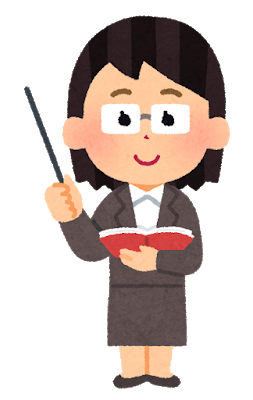 市民説明会を行う。　　　　　　　　(3) 議会提出の意見書を書く。〇　　　　　　　　　　　　　　　　　　　　　　　★　　　　　　　　　　　　　　　　　　　　　　　7(1) 帯活動を行う。(2) 議会提出の意見書を清書する。(3) ルーブリックで自己評価を行う。(4) 単元の振り返りを行う。〇　　　　　　　　　　　　　　　　　　　　　　　★　　　　　　　　　　　　　　　　　　　　　　　